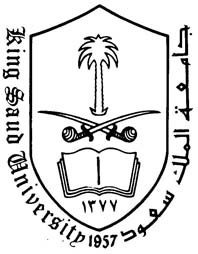 Csc1203 project is a team work of 5 to 6 students, each section is supposed to build a database application for a university system:The team should create the DB (database) based on requirements gathered from an existing real company in that domain. Each project should have 2 views; “view means: who is going to use (the users of) this part of the system”, The number of projects for each domain is one for each section. Teams will be assigned for a DB domain views based on FCFS "First Come First Served". Each Team should choose a team leader who is responsible for coordinating the team, and be the team representative in contacting the instructor and submitting the project. Team leader should send the project group number and the preferred DB domain views ordered from 1 to 3 to lab instructor's email. To avoid ignoring your email, your email subject should be as follows:  [Your lecture section number] Project Group Number - DB Domain.Your instructor then will choose the available DB application for the team based on their priority. A list showing the teams, their chosen DB application views and their supervisor will be available on the website on Sunday 14 September, 2014.The project in general is distributed on 4 separate phases where each phase will be released on a specific time according to what you have covered in the lectures and with a strict deadline which CANNOT be postponed for any reason.Project Policies:Each Project phase report should be submitted in A4 white plain papers, stapled at the top left coroner, and in one transparent folder.Make a copy of your report for yourself as you will need it for subsequent work.Taking credit for work that is not yours will result in ZERO in project mark.Team work is graded. i.e. if girls on the same group didn't cooperate with each other they lose that grade.